УКРАЇНАПОЧАЇВСЬКА  МІСЬКА  РАДАВИКОНАВЧИЙ КОМІТЕТР І Ш Е Н Н Явід       грудня 2021 року                                                                ПроектПро надання соціальних послугПетрюк Віталію Юрійовичу	Керуючись ст.34 Закону України «Про місцеве самоврядування в Україні», Законом України  «Про соціальні послуги», постановою КМУ від 01.06.2020 року №587 «Про організацію надання соціальних послуг», розглянувши заяву про надання соціальних послуг та пакет документів доданих до даної заяви від Петрюка Віталія Юрійовича 24.07.1990 року народження, учасника АТО/ООС, який проживає с. Лосятин  вул. Жовтнева 72, зареєстровану 26.11.2021 року №189, та проаналізувавши Висновок оцінки потреб особи, наданий ЦНСП міської ради, в якому сказано що за результатами оцінювання потреб особи, яке проводилося із 06.12.2021р. по 07.12.2021р., з’ясовано, що складні життєві обставини відсутні, та керуючись ст.21 Закону України «Про соціальні послуги» що рішення про надання чи відмову у наданні соціальних послуг приймається за результатами оцінювання потреб особи/сім’ї, виконавчий комітет міської радиВИРІШИВ:Відмовити Петрюку Віталію Юрійовичу у наданні соціальних послуг відповідно до ч.1 п.1 ст.24 – відсутність потреб у соціальних послугах за результатами оцінювання потреб особи/сім’ї.Контроль за виконанням даного рішення покласти на заступника міського голови відповідно до розподілу обов’язків та начальника відділу соціального захисту населення та праці Почаївської міської ради.Касаткін Б.С.Бондар Г.В.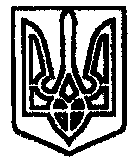 